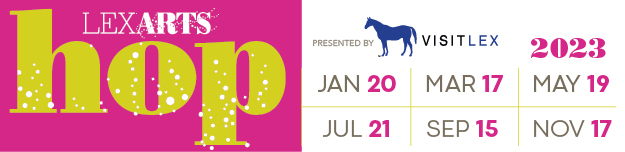 Galleries and Museums1 21c Museum Hotel167 W Main St | (859) 899-6800   Exhibit: Pillow Fight | Andy Llanes BultóExhibit: Seeing Now | Various Artists21cmuseumhotels.com/museum2 Art at the CathedralChrist Church Cathedral | 166 Market St | (859) 254-4497Exhibit: Tour de Franceccclex.org/art3 Art House Kentucky 576 E Third St | (859) 231-0054arthousekentucky.org4 Carnegie Center for Literacy & Learning251 West Second Street | (859) 254-4175Exhibit: The Scale of Being | Charlie ThackerCarnegieCenterLex.org5 Central Library Gallery140 E Main St | (859) 231-5515Exhibit: My People’s: New Art | Dishayna Perkinslexpublib.org/gallery6 City Gallery at the Pam Miller Downtown Arts CenterPam Miller Downtown Arts Center | 141 E Main St | (859) 425-2562Exhibit: The Work of Claudia Hatfield & Patrick McNeeseExhibit: The Twenty | Various ArtistsExhibit: Children’s Gallery | SCAPAlexingtonky.gov/dac7 The Gallery at First Pres|terian Church171 Market St | (859) 252-1919Exhibit: Wonderstruck | Kris Grenierfpclex.org/in-the-gallery8 GLOBAL LEX International Art Gallery | NO MARCH HOP1306 Versailles Rd | (859) 246-4333lexingtonky.gov/global-lex9 Institute 193193 N Limestone St | (859) 421-6470   Exhibit: He Paints in the Dark | Captain William E. Jordaninstitute193.org10 John G Irvin Gallery at Central Bank300 W Vine St | (859) 253-6346Exhibit: The Sister Cities Competition | Various Artistscentralbank.com/about/community/community-events11 LexArts Gallery161 N Mill St | (859) 255-2951Exhibit: Immersion | Travis Adamslexarts.org/discover/lexarts-gallery12 Lexington Art League209 Castlewood Dr | (859) 254-7021Exhibit: Horse Sense | Various ArtistsExhibit: \Fault/LINES | Nico LundExhibit: Pit-ter-pat-ter | Melanie Elizabeth LandsittleExhibit: Remains to be Seen | Raymond PapkaExhibit: Back Yard Secrets | Michelle New| ArmstrongExhibit: Touching Ground | Shaena Neallexingtonartleague.org13 Living Arts & Science Center362 N Martin Luther King Blvd | (859) 252-5222  Exhibit:  Bomba6tic | Six Bomb BoardsExhibit: Student Gallery | LTMS StudentsExhibit: Complex Designs | Philis Alvic and FamilyExhibit: Lines on Paper | Mike Picinichlasclex.org/exhibits14 Lyric Theatre & Cultural Arts Center 300 E Third St | (859) 280-2201   Exhibit: AquaVenture | Kentucky Watercolor Societylexingtonlyric.com15 Morlan GalleryTransylvania University300 N Broadway | (859) 233-8142Exhibit: No March Exhibittransy.edu/about/morlan16 New Editions Gallery500 W Short St | (859) 266-2766 Exhibit: Mix It Up | Various Artistsneweditionsgallery.com17 Sisohpromatem Art Foundation, Inc.347 Jefferson St | (859) 259-0222Exhibit: Friends Foolin’ Around | Brianna Dominey, Taelaesha Hale, Timari Richardsonart4edu.org18 The Wills Gallery190 Jefferson St | (859) 396-6740Exhibit: Local Artists including the late Fedrico Pizzurrothewillsgallery.comArtist Studios19 Art on the TownHenry A. Tandy Centennial ParkFifth Third Pavilion251 W Main | (859) 258-3123lexingtonkyk.gov/art-on-the-town20 Artists’ Attic401 W Main St, 4th Floor, Suite 401 | (859) 254-5501Exhibit: WaterWorks | Connie Tuckertheartistsattic.org21 Julie Quick Art Studio161 N Mill St, Lower Level | (859) 806-2876juliequick.com22 LuigART 110 | Center for Creative Reuse110 Luigart Court | (859) 492-6725Exhibit: Wind | Various Artists (with Various Materials)LexCreativeReuse.com23 Savane Silver130 N Broadway | (859) 455-8111Exhibit: Diamonds are...SavaneSilver.com24 Sprout Studios161 N Mill St   | (859) 940-2841sproutstudios.info25 The Artists’ Studios576 E Third St | (859) 231-0054arthousekentucky.org26 Third and Upper Fine Art Studios134 W Third St | (240) 538-4571instagram.com/thirdandupper27 Trifecta Glass | Art | Lounge243 Walton Avenue | (502) 220-6258TrifectaDesignStudio.comSupporting Art Venues 28 Base249 249 E Main St | (859) 421-8400Exhibit: International Women’s Exhibitbasehere.com29 Bodley-Bullock House200 Market St | (859) 252-8014Exhibit: A Piece or Two From a Collection or Two | Ian Kozlowskylexjrleague.com30 Lexington Ballet Company161 N Mill St | (859) 233-3925lexingtonballet.org31 Lussi Brown Coffee Bar114 Church Street | (859) 469-8440Exhibit: Trailblazers | Stephen Wigginslussibrowncoffee.com32 Martine’s Pastries400 E Third St | (859) 231-9110Exhibit: It Feels Like LoveMartinesPastries.com33 MILL & MAX Contemplative Arts Space at Lexington Shambhala Meditation Center305 W Maxwell St | 859) 494-5328Exhibit: Pt. II of "From Nebula to Wildflowers: The Cosmic Dance" Paintings & Gemstone Jewels by Dalphna DonnelyMillandMax.com34 Zim’s Café/The Thirsty Fox215 W Main St UNIT 25 | (859) 785-3690zimscafe.com